Интернет в сфере образованияМы сейчас  живём в мире, в котором без Интернета не обойтись… Важность использования ресурсов и технологий Всемирной сети в образовании сегодня не нуждается в специальных доказательствах, так как образование идёт «в ногу со временем».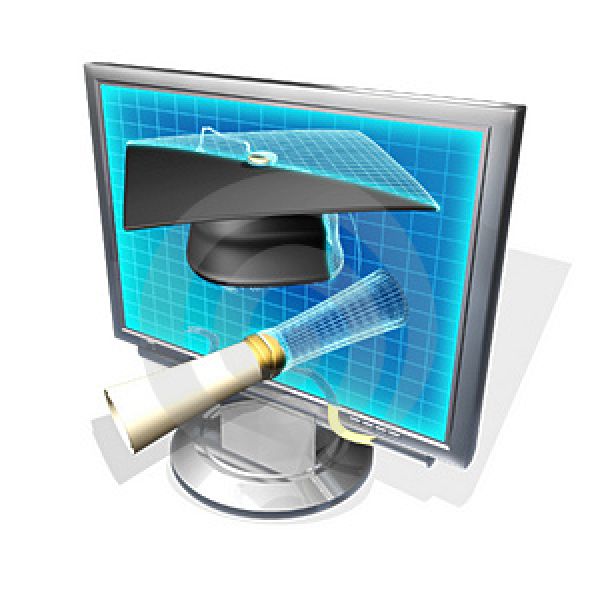 Интерне́т (англ. Internet, МФА: [ˈɪn.tə.net]) — всемирная система объединённых компьютерных сетей для хранения и передачи информации. Использование Интернет-ресурсов неотъемлемая часть в работе учителей. Где они подчерпывают для себя новую и интересную информацию, как для уроков, так и для повышения своего профессионального уровня.Благодаря, Глобальной сети мы может общаться с коллегами, делиться своим опытом и наработками, присутствовать на дистанционных  конференциях и вебинарах, публиковать свои работы. Принимать участие в олимпиадах, конкурсах, как сами, так и активно привлекать своих подопечных, что способствует всестороннему развитию и стремлению самообразованию. Создавать свои сайты и блоки. Для этого нужно только зарегистрироваться и оплатить оргвзносы, но на некоторых сайтах это можно всё сделать совершенно бесплатно. Вследствие, этого можно получить сертификаты, грамоты, дипломы, которые  необходимы для оценки  работы и аттестации. Все эти достижения вкладываются в портофолио учителя и ученика. Я, молодой учитель английского языка и в своей работе я очень часто использую Интернет. Это прослеживается и в подготовке к урокам и заинтересованность моих учеников к виртуальным конкурсам и викторинам. Дети, неоднократно, принимали участие в них и занимали места. Также я часто публикую свои статьи и учебные материалы на сайтах и блоках, считая, что своим опытом нужно делиться. Вот и сейчас я хочу поделиться с читателями с некоторые ссылками на сайты, которые можно использовать в своей деятельности, как учителям, так и родителям, которые, интересуются воспитанием своих чад.Ссылки на сайты: http://nsportal.ru; http://mldv.ru/index.html; http://talantoha.ru/; http://www.maam.ru/; http://kladraz.ru/; http://ya-geniy.ru/aurum.php; http://www.farosta.ru/; http://voprosita.ru/; http://www.proshkolu.ru/; http://multiurok.ru/all-files 